中國文化大學教育部高教深耕計畫計畫成果紀錄表子計畫D「大學專業融入在地，社會參與區域共榮」D「大學專業融入在地，社會參與區域共榮」具體作法D2-3-2 體育多元自主學習，社區互動交流D2-3-2 體育多元自主學習，社區互動交流主題自主體育自主體育內容（活動內容簡述/執行成效）一、主辦單位：體育室二、活動日期：111年2月21日至111年6月28日止。三、活動地點：本校室內、外體育活動空間。四、主 講 者：黃士魁、沈啟賓、張瀞文、田雅君。五、參與人數：673人（教師4人、學生668人、行政人員1人、校外0人）。六、內    容：本課程提供學生利用課餘時間，安排個人運動計畫，並透過自主修課方式使學生管理個人健康，進而培養終身運動習慣。同時，借由客觀的評分方式及標準，保障修課學生權益及降低主觀評分之爭議。此外，採用雲端攝影設備即時監控學生運動情形，以確保學生運動過程中之安全。學期中，全體修課學生進行體重、體脂肪率及BMI前、後測，全面掌握學生體型變化狀況。最後，透過學生自行規劃及實施自主運動內容，培育與強化學生誠信教育。七、執行成效：110學年度第2學期自主體育共有668人修課、607人完成簽署線上修課同意書、623人接受體脂肪前測、457人接受體脂肪後測。學期結束後364人（54.49%）通過課程、304人（45.51%）未通過課程，學生對本課程滿意度為88.66%。一、主辦單位：體育室二、活動日期：111年2月21日至111年6月28日止。三、活動地點：本校室內、外體育活動空間。四、主 講 者：黃士魁、沈啟賓、張瀞文、田雅君。五、參與人數：673人（教師4人、學生668人、行政人員1人、校外0人）。六、內    容：本課程提供學生利用課餘時間，安排個人運動計畫，並透過自主修課方式使學生管理個人健康，進而培養終身運動習慣。同時，借由客觀的評分方式及標準，保障修課學生權益及降低主觀評分之爭議。此外，採用雲端攝影設備即時監控學生運動情形，以確保學生運動過程中之安全。學期中，全體修課學生進行體重、體脂肪率及BMI前、後測，全面掌握學生體型變化狀況。最後，透過學生自行規劃及實施自主運動內容，培育與強化學生誠信教育。七、執行成效：110學年度第2學期自主體育共有668人修課、607人完成簽署線上修課同意書、623人接受體脂肪前測、457人接受體脂肪後測。學期結束後364人（54.49%）通過課程、304人（45.51%）未通過課程，學生對本課程滿意度為88.66%。活動照片（檔案大小以不超過2M為限） 活動照片電子檔名稱（請用英數檔名）活動照片內容說明（每張20字內）活動照片（檔案大小以不超過2M為限） 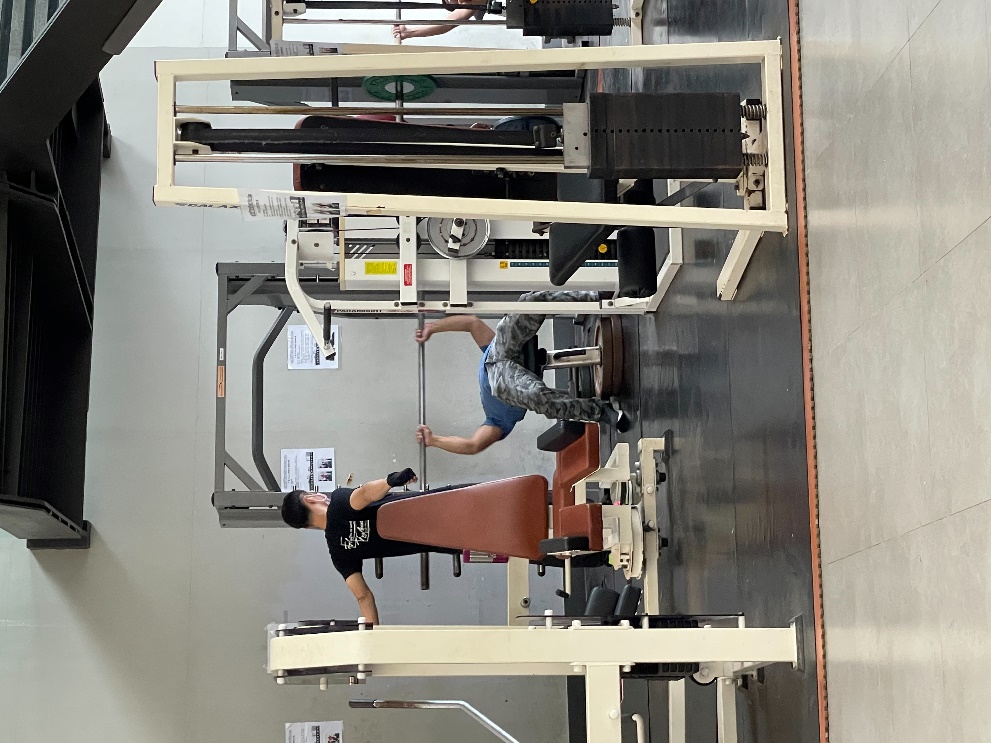 PE01學生自主運動 （肌力訓練）活動照片（檔案大小以不超過2M為限） PE02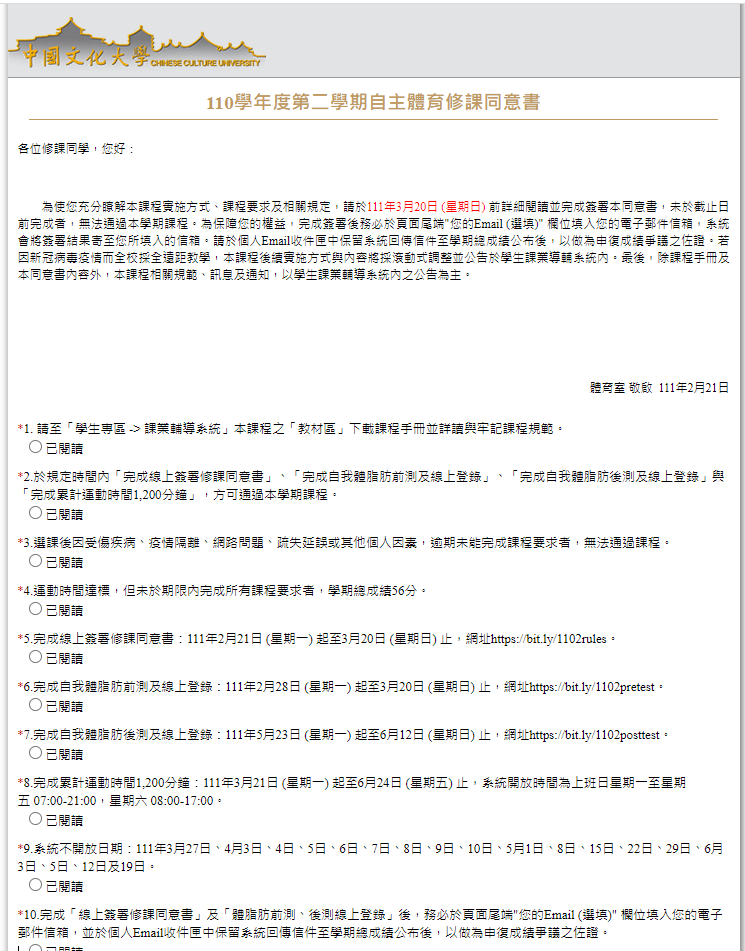 110學年度第2學期修課同意書活動照片（檔案大小以不超過2M為限） 活動照片（檔案大小以不超過2M為限） 活動照片（檔案大小以不超過2M為限） 備註：活動照片請附上原始照片一併回傳備註：活動照片請附上原始照片一併回傳備註：活動照片請附上原始照片一併回傳附件檔案附件檔案名稱（請用英數檔名）附件名稱附件檔案附件檔案附件檔案附件檔案